Factory :E-121,MIDC- Tarapur , Boisar-401506. Dist –Thane, Maharashtra India. Ph:+91-2525-645710,661283Office:403, Vstar Plaza, Chandavarker Lane, Borivli(W), Mumbai-91. Maharashtra .India. Ph:+91-22-28909933 ,28909944,657783Email: info@protochem.com /proto_ind@yahoo.com    Web: www.protochem.com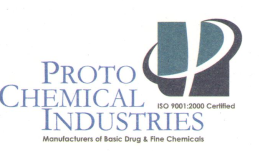 TECHNICAL DATA SHEET     Potassium Bromide 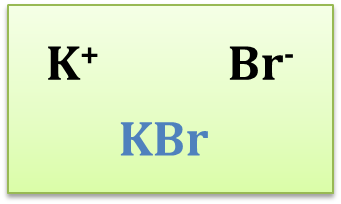 Product Name:POTASSIUM BROMIDE Brand Name:PBSynonym:Bromide salt of Potassium; Tripotassium tribromideCAS NO.:7758-02-3Molecular Formula:KBrDescription :Under standard conditions, potassium bromide is a white crystalline powder. It is freely soluble in water; it is not soluble in acetonitrile. In a dilute aqueous solution, potassium bromide tastes sweet, at higher concentrations it tastes bitter, and tastes salty when the concentration is even higher.These effects are mainly due to the properties of the potassium ion—sodium bromide tastes salty at any concentration. In high concentration, potassium bromide strongly irritates the gastric mucous membrane, causing nausea and sometimes vomiting (a typical effect of all soluble potassium salts).This free flowing potassium Bromide meets, or surpasses, all guidelines for KBr to receive the IP/AR/LRMolecular Weight:199.0 g/mol.Description :Under standard conditions, potassium bromide is a white crystalline powder. It is freely soluble in water; it is not soluble in acetonitrile. In a dilute aqueous solution, potassium bromide tastes sweet, at higher concentrations it tastes bitter, and tastes salty when the concentration is even higher.These effects are mainly due to the properties of the potassium ion—sodium bromide tastes salty at any concentration. In high concentration, potassium bromide strongly irritates the gastric mucous membrane, causing nausea and sometimes vomiting (a typical effect of all soluble potassium salts).This free flowing potassium Bromide meets, or surpasses, all guidelines for KBr to receive the IP/AR/LRDescription :A white crystalline powder.Description :Under standard conditions, potassium bromide is a white crystalline powder. It is freely soluble in water; it is not soluble in acetonitrile. In a dilute aqueous solution, potassium bromide tastes sweet, at higher concentrations it tastes bitter, and tastes salty when the concentration is even higher.These effects are mainly due to the properties of the potassium ion—sodium bromide tastes salty at any concentration. In high concentration, potassium bromide strongly irritates the gastric mucous membrane, causing nausea and sometimes vomiting (a typical effect of all soluble potassium salts).This free flowing potassium Bromide meets, or surpasses, all guidelines for KBr to receive the IP/AR/LRSolubility :Freely  soluble  in water.Description :Under standard conditions, potassium bromide is a white crystalline powder. It is freely soluble in water; it is not soluble in acetonitrile. In a dilute aqueous solution, potassium bromide tastes sweet, at higher concentrations it tastes bitter, and tastes salty when the concentration is even higher.These effects are mainly due to the properties of the potassium ion—sodium bromide tastes salty at any concentration. In high concentration, potassium bromide strongly irritates the gastric mucous membrane, causing nausea and sometimes vomiting (a typical effect of all soluble potassium salts).This free flowing potassium Bromide meets, or surpasses, all guidelines for KBr to receive the IP/AR/LRHeavy metals:Max. 10  ppm Description :Under standard conditions, potassium bromide is a white crystalline powder. It is freely soluble in water; it is not soluble in acetonitrile. In a dilute aqueous solution, potassium bromide tastes sweet, at higher concentrations it tastes bitter, and tastes salty when the concentration is even higher.These effects are mainly due to the properties of the potassium ion—sodium bromide tastes salty at any concentration. In high concentration, potassium bromide strongly irritates the gastric mucous membrane, causing nausea and sometimes vomiting (a typical effect of all soluble potassium salts).This free flowing potassium Bromide meets, or surpasses, all guidelines for KBr to receive the IP/AR/LRpH (5% aq. Solution) :6.0 to 8.8  Description :Under standard conditions, potassium bromide is a white crystalline powder. It is freely soluble in water; it is not soluble in acetonitrile. In a dilute aqueous solution, potassium bromide tastes sweet, at higher concentrations it tastes bitter, and tastes salty when the concentration is even higher.These effects are mainly due to the properties of the potassium ion—sodium bromide tastes salty at any concentration. In high concentration, potassium bromide strongly irritates the gastric mucous membrane, causing nausea and sometimes vomiting (a typical effect of all soluble potassium salts).This free flowing potassium Bromide meets, or surpasses, all guidelines for KBr to receive the IP/AR/LRBromate :No blue colour developes Description :Under standard conditions, potassium bromide is a white crystalline powder. It is freely soluble in water; it is not soluble in acetonitrile. In a dilute aqueous solution, potassium bromide tastes sweet, at higher concentrations it tastes bitter, and tastes salty when the concentration is even higher.These effects are mainly due to the properties of the potassium ion—sodium bromide tastes salty at any concentration. In high concentration, potassium bromide strongly irritates the gastric mucous membrane, causing nausea and sometimes vomiting (a typical effect of all soluble potassium salts).This free flowing potassium Bromide meets, or surpasses, all guidelines for KBr to receive the IP/AR/LRArsenic : Limit max. 2 ppm Description :Under standard conditions, potassium bromide is a white crystalline powder. It is freely soluble in water; it is not soluble in acetonitrile. In a dilute aqueous solution, potassium bromide tastes sweet, at higher concentrations it tastes bitter, and tastes salty when the concentration is even higher.These effects are mainly due to the properties of the potassium ion—sodium bromide tastes salty at any concentration. In high concentration, potassium bromide strongly irritates the gastric mucous membrane, causing nausea and sometimes vomiting (a typical effect of all soluble potassium salts).This free flowing potassium Bromide meets, or surpasses, all guidelines for KBr to receive the IP/AR/LRBarium & Iron:0.002 %Description :Under standard conditions, potassium bromide is a white crystalline powder. It is freely soluble in water; it is not soluble in acetonitrile. In a dilute aqueous solution, potassium bromide tastes sweet, at higher concentrations it tastes bitter, and tastes salty when the concentration is even higher.These effects are mainly due to the properties of the potassium ion—sodium bromide tastes salty at any concentration. In high concentration, potassium bromide strongly irritates the gastric mucous membrane, causing nausea and sometimes vomiting (a typical effect of all soluble potassium salts).This free flowing potassium Bromide meets, or surpasses, all guidelines for KBr to receive the IP/AR/LRchloride :Max. 0.6 % Description :Under standard conditions, potassium bromide is a white crystalline powder. It is freely soluble in water; it is not soluble in acetonitrile. In a dilute aqueous solution, potassium bromide tastes sweet, at higher concentrations it tastes bitter, and tastes salty when the concentration is even higher.These effects are mainly due to the properties of the potassium ion—sodium bromide tastes salty at any concentration. In high concentration, potassium bromide strongly irritates the gastric mucous membrane, causing nausea and sometimes vomiting (a typical effect of all soluble potassium salts).This free flowing potassium Bromide meets, or surpasses, all guidelines for KBr to receive the IP/AR/LRSulphate :Max.  100 ppm Description :Under standard conditions, potassium bromide is a white crystalline powder. It is freely soluble in water; it is not soluble in acetonitrile. In a dilute aqueous solution, potassium bromide tastes sweet, at higher concentrations it tastes bitter, and tastes salty when the concentration is even higher.These effects are mainly due to the properties of the potassium ion—sodium bromide tastes salty at any concentration. In high concentration, potassium bromide strongly irritates the gastric mucous membrane, causing nausea and sometimes vomiting (a typical effect of all soluble potassium salts).This free flowing potassium Bromide meets, or surpasses, all guidelines for KBr to receive the IP/AR/LRSodium , Calcium & Magnesium:Max 0.05 % Applications:Potassium Bromide is used for preparation of Optics.In addition to manufacture of silver bromide, potassium bromide is used as a restrainer in black and white developer formulas. It improves differentiation between exposed and unexposed crystals of silver halide, and thus reduces fog.It is also used in medically and veterinary.Potassium bromide is used as a veterinary drug, as an antiepileptic medication for dogs.Loss on drying @ 1050C:Max   1.0 %Applications:Potassium Bromide is used for preparation of Optics.In addition to manufacture of silver bromide, potassium bromide is used as a restrainer in black and white developer formulas. It improves differentiation between exposed and unexposed crystals of silver halide, and thus reduces fog.It is also used in medically and veterinary.Potassium bromide is used as a veterinary drug, as an antiepileptic medication for dogs.Assay (on dried basis) :Not less than 99.0  & Not more than 100.5 %Applications:Potassium Bromide is used for preparation of Optics.In addition to manufacture of silver bromide, potassium bromide is used as a restrainer in black and white developer formulas. It improves differentiation between exposed and unexposed crystals of silver halide, and thus reduces fog.It is also used in medically and veterinary.Potassium bromide is used as a veterinary drug, as an antiepileptic medication for dogs.HS Code:28275120Packing:  Net weight: 25 Kg with a tolerance of ± 0,02 Kg.
                  Inside packing: double plastic bag
                  Outside packing: HDPE box.Packing:  Net weight: 25 Kg with a tolerance of ± 0,02 Kg.
                  Inside packing: double plastic bag
                  Outside packing: HDPE box.Packing:  Net weight: 25 Kg with a tolerance of ± 0,02 Kg.
                  Inside packing: double plastic bag
                  Outside packing: HDPE box.Packing:  Net weight: 25 Kg with a tolerance of ± 0,02 Kg.
                  Inside packing: double plastic bag
                  Outside packing: HDPE box.Packing:  Net weight: 25 Kg with a tolerance of ± 0,02 Kg.
                  Inside packing: double plastic bag
                  Outside packing: HDPE box.Storage :  Keep container tightly closed. Keep container in a cool, well-ventilated area.Storage :  Keep container tightly closed. Keep container in a cool, well-ventilated area.Storage :  Keep container tightly closed. Keep container in a cool, well-ventilated area.Storage :  Keep container tightly closed. Keep container in a cool, well-ventilated area.Storage :  Keep container tightly closed. Keep container in a cool, well-ventilated area.Transportation: Non hazardous material for transport.Transportation: Non hazardous material for transport.Transportation: Non hazardous material for transport.Transportation: Non hazardous material for transport.Transportation: Non hazardous material for transport.While the descriptions, designs, data and information contained herein are presented in good faith and believed to be accurate, it is provided for your guidance only. Because many factors may affect processing or application/use, we recommend that you make tests to determine the suitability of a product for your particular purpose prior to use. This information is based on our present state of knowledge and is intended to provide general notes on our products and their uses. It should not therefore be construed as guaranteeing specific properties of the products described or their suitability for a particular application. Any existing industrial property rights must be observed. The quality of our products is guaranteed under our General Conditions of Sale.While the descriptions, designs, data and information contained herein are presented in good faith and believed to be accurate, it is provided for your guidance only. Because many factors may affect processing or application/use, we recommend that you make tests to determine the suitability of a product for your particular purpose prior to use. This information is based on our present state of knowledge and is intended to provide general notes on our products and their uses. It should not therefore be construed as guaranteeing specific properties of the products described or their suitability for a particular application. Any existing industrial property rights must be observed. The quality of our products is guaranteed under our General Conditions of Sale.While the descriptions, designs, data and information contained herein are presented in good faith and believed to be accurate, it is provided for your guidance only. Because many factors may affect processing or application/use, we recommend that you make tests to determine the suitability of a product for your particular purpose prior to use. This information is based on our present state of knowledge and is intended to provide general notes on our products and their uses. It should not therefore be construed as guaranteeing specific properties of the products described or their suitability for a particular application. Any existing industrial property rights must be observed. The quality of our products is guaranteed under our General Conditions of Sale.While the descriptions, designs, data and information contained herein are presented in good faith and believed to be accurate, it is provided for your guidance only. Because many factors may affect processing or application/use, we recommend that you make tests to determine the suitability of a product for your particular purpose prior to use. This information is based on our present state of knowledge and is intended to provide general notes on our products and their uses. It should not therefore be construed as guaranteeing specific properties of the products described or their suitability for a particular application. Any existing industrial property rights must be observed. The quality of our products is guaranteed under our General Conditions of Sale.While the descriptions, designs, data and information contained herein are presented in good faith and believed to be accurate, it is provided for your guidance only. Because many factors may affect processing or application/use, we recommend that you make tests to determine the suitability of a product for your particular purpose prior to use. This information is based on our present state of knowledge and is intended to provide general notes on our products and their uses. It should not therefore be construed as guaranteeing specific properties of the products described or their suitability for a particular application. Any existing industrial property rights must be observed. The quality of our products is guaranteed under our General Conditions of Sale.